О принятии проекта решения Думы Ржевскогомуниципального округа «О внесении изменений в Устав Ржевскогомуниципального округа Тверской области» и назначениипубличных слушаний по проекту решения Думы Ржевскогомуниципального округа «О внесении изменений в Устав Ржевскогомуниципального округа Тверской области» 	В соответствии со статьей 28 Федерального закона от 06.10.2003 № 131-ФЗ «Об общих принципах организации местного самоуправления в Российской Федерации», Порядком организации и проведения публичных слушаний в муниципальном образовании Ржевский муниципальный округ Тверской области, утвержденным решением Думы Ржевского муниципального округа от 29.09.2022 № 11, Дума Ржевского муниципального округаРЕШИЛА:1. Принять проект  решения Думы Ржевского муниципального округа «О внесении изменений в Устав Ржевского муниципального округа Тверской области» (Приложение № 1).2. Назначить 03.05.2024 года в 15 часов 00 мин. публичные слушания по проекту решения Думы Ржевского муниципального округа «О внесении изменений в Устав Ржевского муниципального округа Тверской области», по адресу: Тверская область, город Ржев, улица Партизанская, 33, 2 этаж, Зал заседаний.3. Определить организатором публичных слушаний Думу Ржевского муниципального округа. Образовать организационный комитет по подготовке и проведению публичных слушаний.4. Утвердить Состав организационного комитета по подготовке и проведению публичных слушаний (Приложение № 2).5. Опубликовать настоящее решение одновременно с проектом решения Думы Ржевского муниципального округа «О внесении изменений в Устав Ржевского муниципального округа Тверской области» и Порядком участия граждан в обсуждении проекта Устава Ржевского муниципального округа  Тверской области, проекта решения Думы Ржевского муниципального округа о внесении изменений и дополнений в Устав Ржевского муниципального округа Тверской области и порядка учета их замечаний и предложений, утвержденным решением Думы Ржевского муниципального округа от 29.09.2022 № 12.6. Определить адрес и контактную информацию для приема предложений и замечаний по  вопросу, вынесенному на публичные слушания: 172380, Тверская область, город Ржев, улица Партизанская, д.33, кабинет № 211, с 10:00 до 16:00 час.ежедневно в рабочие дни (перерыв на обед с 13:00 до 14:00 час.), адрес электронной почты: rzhevduma2006@yandex.ru, контактный телефон: 8(48232) 2-02-86, уполномоченное лицо – Вакин Владимир Викторович, руководитель аппарата Думы Ржевского муниципального округа. Также предложения и замечания могут быть направлены через официальный сайт муниципального образования в информационно-телекоммуникационной сети Интернет в разделе «Обращения граждан» - «Интернет-приемная» (https://городржев.рф/letters/index.html).7. Предложения и замечания по вопросу, вынесенному на публичные слушания, могут вноситься с 04 апреля 2024 года (с даты опубликования настоящего решения) по 26 апреля 2024 года включительно.8. Настоящее решение подлежит опубликованию в газете «Ржевская правда» и размещению на официальном сайте муниципального образования Ржевский муниципальный округ Тверской области в информационно-телекоммуникационной сети Интернет.9. Настоящее решение вступает в силу со дня его официального опубликования.Глава Ржевского муниципального округаТверской области           					                          Р.С. Крылов Председатель Думы Ржевского муниципального округа 	                                    А.В. Константинов Приложение № 1к решению Думы Ржевского муниципального округаот 28.03. 2024 № 202ПРОЕКТТВЕРСКАЯ ОБЛАСТЬДУМА РЖЕВСКОГО МУНИЦИПАЛЬНОГО ОКРУГА РЕШЕНИЕ_________________2024							№ ____________О внесении изменений в Устав Ржевского муниципального округа Тверской областиНа основании пункта 1 части 10 статьи 35 Федерального закона от 06.10.2003 № 131-ФЗ «Об общих принципах организации местного самоуправления в Российской Федерации», в целях приведения Устава Ржевского муниципального округа Тверской области  в соответствие с требованиями федерального законодательства, Дума Ржевского муниципального округа РЕШИЛА:1. Внести в Устав Ржевского муниципального округа Тверской области, принятый решением Думы Ржевского муниципального округа Тверской области от 15.12.2022 № 36,следующие изменения:1) в статье 9:а) пункт 38 изложить в следующей редакции:«38) организация и осуществление мероприятий по работе с детьми и молодежью, участие в реализации молодежной политики, разработка и реализация мер по обеспечению и защите прав и законных интересов молодежи, разработка и реализация муниципальных программ по основным направлениям реализации молодежной политики, организация и осуществление мониторинга реализации молодежной политики в Ржевском муниципальном округе;»;б) пункт 39 дополнить словами «, а также правил использования водных объектов для рекреационных целей»;в) дополнить пунктом 48 следующего содержания:«48)  осуществление выявления объектов накопленного вреда окружающей среде и организация ликвидации такого вреда применительно к территориям, расположенным в границах земельных участков, находящихся в собственности Ржевского муниципального округа.»;2) в статье 11:а) подпункт 10 пункта 1 изложить в следующей редакции:«10) учреждение печатного средства массовой информации и (или) сетевого издания для обнародования муниципальных правовых актов, доведения до сведения жителей Ржевского муниципального округа официальной информации;»;б) в подпункте 11 пункта 1 слова «федеральными законами» заменить словами «Федеральным законом №131-ФЗ»;3) подпункт 4 пункта 2 статьи 31 изложить в следующей редакции:«4) установление правил использования водных объектов общего пользования для личных и бытовых нужд, а также правил использования водных объектов для рекреационных целей;»;4)  в статье 40:а) подпункт 54 пункта 2 изложить в следующей редакции:«54) учреждает печатное средство массовой информации (или) сетевое издание для обнародования муниципальных правовых актов, доведения до сведения жителей муниципального образования официальной информации;»;б) дополнить пункт 2 подпунктом 55.1 следующего содержания:«55.1)  осуществляет выявление объектов накопленного вреда окружающей среде и организует ликвидацию такого вреда применительно к территориям, расположенным в границах земельных участков, находящихся в собственности Ржевского муниципального округа;».2. Направить настоящее решение в Управление Министерства юстиции Российской Федерации по Тверской области для государственной регистрации.3. Настоящее решение вступает в силу после его подписания, за исключением пункта 1, который вступает в силу после государственной регистрации и официального опубликования.Глава Ржевского муниципального округаТверской области           					            Р.С. Крылов Председатель Думы Ржевского муниципального округа 	                       А.В. Константинов Приложение № 2к решению Думы Ржевского муниципального округаТверской области от 28.03.2024 № 202Состав организационного комитета по подготовке и проведению публичных слушаний- Константинов А.В., Председатель Думы Ржевского муниципального округа;- Берлизов Н.А.,  Первый заместитель Главы Администрации Ржевского муниципального округа Тверской области; - Бантеева С.В., Управляющий делами Администрации Ржевского муниципального округа Тверской области; - Грехова Н.В., начальник юридического отдела Администрации Ржевского муниципального округа Тверской области;- Фаер А.В., Депутат Думы Ржевского муниципального округа;- Вакин В.В., руководитель аппарата Думы Ржевского муниципального округа;- Муратова Н.Н., член общественной организации «Женская ассамблея города Ржева Тверской области».Порядокучастия граждан в обсуждении  проекта Устава Ржевского муниципального округа Тверской области, проекта решения Думы Ржевского  муниципального округа о внесении изменений и дополнений в Устав  Ржевского  муниципального округа Тверской области и порядка учета  их замечаний и предложений1. Настоящий Порядок участия граждан в обсуждении  проекта Устава Ржевского муниципального округа Тверской области, проекта решения Думы Ржевского муниципального округа о внесении изменений и дополнений в Устав  Ржевского муниципального округа Тверской области и порядка учета  их замечаний и предложений (далее – Порядок) регулирует вопросы участия граждан в обсуждении проекта Устава Ржевского муниципального округа Тверской области, проекта решения Думы Ржевского муниципального округа о внесении изменений и дополнений в Устав  Ржевского муниципального округа Тверской области, а также порядок  внесения, учёта и рассмотрения замечаний и предложений по указанным правовым актам.2. Проект Устава Ржевского муниципального округа Тверской области, проект решения Думы Ржевского муниципального округа о внесении изменений и дополнений в Устав Ржевского муниципального округа Тверской области публикуется в официальном печатном издании Ржевского муниципального округа Тверской области и  размещается на официальном сайте муниципального образования в информационно-телекоммуникационной сети Интернет совместно с выдержками из настоящего Порядка, предусматривающими  действия жителей Ржевского муниципального округа по внесению предложений к публикуемому проекту Устава Ржевского муниципального округа Тверской области, проекту решения Думы Ржевского муниципального округа о внесении изменений и дополнений в Устав Ржевского муниципального округа Тверской области. 3. После опубликования проекта Устава Ржевского муниципального округа Тверской области, проекта решения Думы Ржевского муниципального округа о внесении изменений и дополнений в Устав Ржевского муниципального округа Тверской области в официальном печатном издании Ржевского муниципального округа замечания и предложения направляются в организационный комитет, образованный Думой Ржевского муниципального округа, почтой, доставляются нарочным либо непосредственно передаются гражданами по адресу: 172380, Тверская область, город Ржев, ул. Партизанская, дом 33, кабинет 211, а также посредством официального сайта муниципального образования в информационно-телекоммуникационной сети Интернет, не позднее, чем за 2 (два) рабочих дня до даты проведения публичных слушаний в Ржевском муниципальном округе Тверской области по вопросам о принятии Устава Ржевского муниципального округа либо внесении в него изменений и дополнений. 4. Замечания и предложения должны быть сформулированы в письменном виде в форме поправок к соответствующим пунктам проекта Устава Ржевского муниципального округа Тверской области, проекта решения Думы Ржевского муниципального округа о внесении изменений и дополнений в Устав Ржевского муниципального округа Тверской области и сопровождаться пояснительной запиской, в которой обосновывается необходимость их принятия.Анонимные письма, обращения, заявления не рассматриваются.5. Замечания и предложения регистрируются в день поступления и передаются в организационный комитет для рассмотрения.6. Граждане, представившие в организационный комитет свои замечания и предложения в письменной форме в установленные сроки, получают право на выступление в ходе публичных слушаний по проекту Устава Ржевского муниципального округа Тверской области, проекту решения Думы Ржевского муниципального округа о внесении изменений и дополнений в Устав Ржевского муниципального округа Тверской области для аргументации своих замечаний и предложений. 7. Организационный комитет рассматривает поступившие в соответствии с настоящим Порядком замечания и предложения, обобщает их  и передает в Думу Ржевского муниципального округа для принятия решения.ТВЕРСКАЯ ОБЛАСТЬДУМА РЖЕВСКОГО МУНИЦИПАЛЬНОГО ОКРУГА РЕШЕНИЕТВЕРСКАЯ ОБЛАСТЬДУМА РЖЕВСКОГО МУНИЦИПАЛЬНОГО ОКРУГА РЕШЕНИЕТВЕРСКАЯ ОБЛАСТЬДУМА РЖЕВСКОГО МУНИЦИПАЛЬНОГО ОКРУГА РЕШЕНИЕТВЕРСКАЯ ОБЛАСТЬДУМА РЖЕВСКОГО МУНИЦИПАЛЬНОГО ОКРУГА РЕШЕНИЕТВЕРСКАЯ ОБЛАСТЬДУМА РЖЕВСКОГО МУНИЦИПАЛЬНОГО ОКРУГА РЕШЕНИЕ28.03.2024      № 202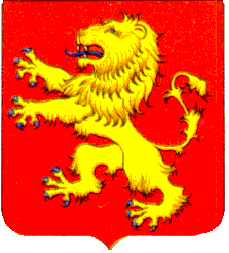 